Week 8 - Thursday Challenge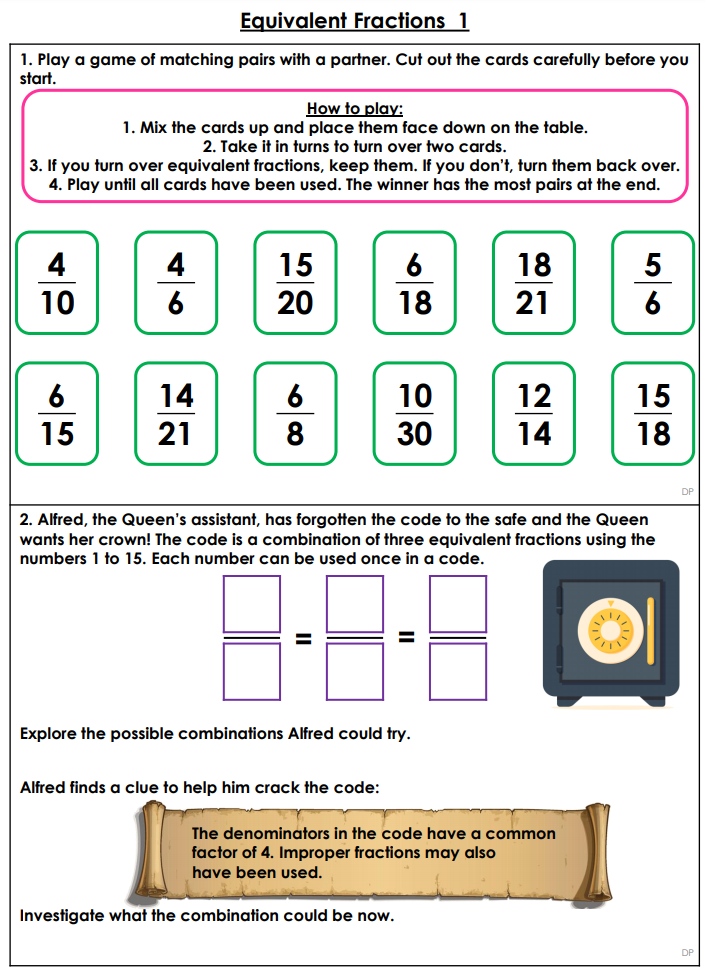 Thursday – Answers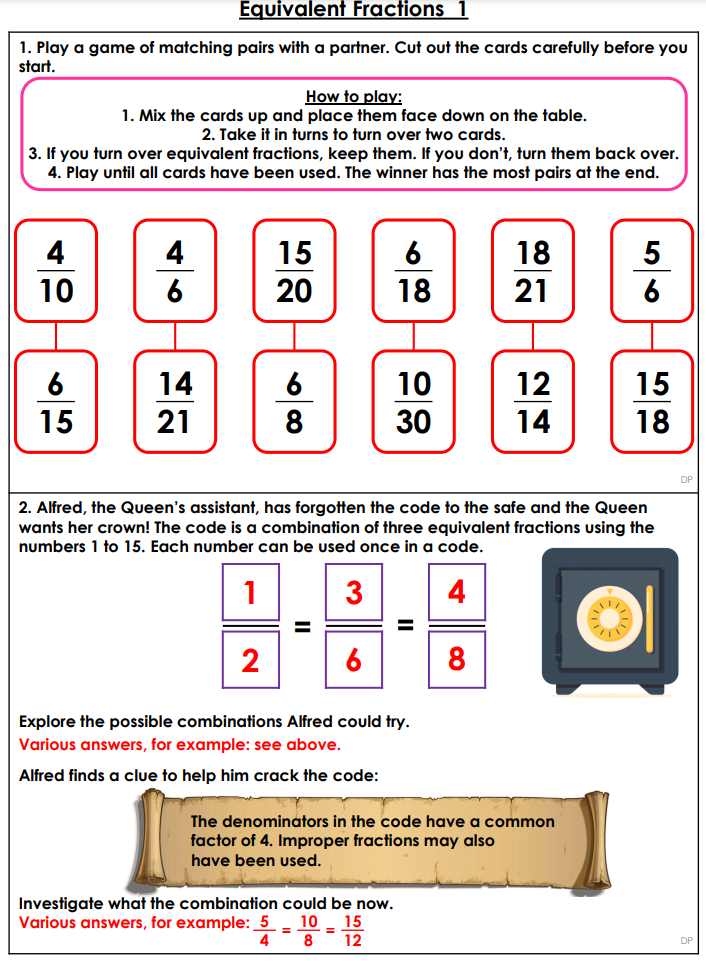 